
In accordance with our child protection policy we will not permit photographs, video or other images of young people to be taken without the consent of the child, or the parent if the child is under 16.

London Cycling Campaign (LCC) will take all steps to ensure these images are used solely for the purposes they are intended. If you become aware that these images are being used inappropriately you should inform London Cycling Campaign immediately via safeguarding@lcc.org.uk or calling 020 7234 9310London Cycling Campaign has local groups in every borough that form part of the charity. Registered Charity No: 1115789LCC Photography and filming consent form Children Version January 2020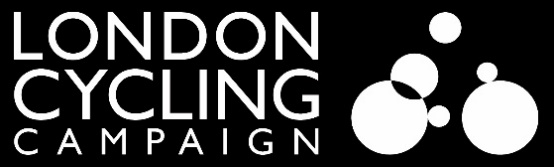 info@lcc.org.uk020 7234 9310Name of LCC / LCC local group:    To be completed by local groupConsent information for children 16 or over  Consent information for children 16 or over  To be completed by child:I give permission for my photograph to be used within LCC’s printed publicationsI give permission for my photograph to be used on the LCC’s websitesI give permission for videos of me to be used on the LCC’s websitesI give permission for my photograph to be used on the LCC’s social media pagesI give permission for videos of me to be used on the LCC’s social media pagesTo be completed by child:I give permission for my photograph to be used within LCC’s printed publicationsI give permission for my photograph to be used on the LCC’s websitesI give permission for videos of me to be used on the LCC’s websitesI give permission for my photograph to be used on the LCC’s social media pagesI give permission for videos of me to be used on the LCC’s social media pagesSignature of child:Print name child:Date:Date:For all children (under 18) we require permission from the parent or guardian For all children (under 18) we require permission from the parent or guardian To be completed by parent:I give permission for my child’s photograph to be used within LCC’s printed publicationsI give permission for my child’s photograph to be used on the LCC’s websitesI give permission for my child to be videoed for use on the LCC’s websitesI give permission for my child’s photograph to be used on the LCC’s social media pagesI give permission for my child to be videoed for use on the LCC’s social media pagesI can confirm that I have read, or been made aware of how these images or videos will be stored within the organisation.To be completed by parent:I give permission for my child’s photograph to be used within LCC’s printed publicationsI give permission for my child’s photograph to be used on the LCC’s websitesI give permission for my child to be videoed for use on the LCC’s websitesI give permission for my child’s photograph to be used on the LCC’s social media pagesI give permission for my child to be videoed for use on the LCC’s social media pagesI can confirm that I have read, or been made aware of how these images or videos will be stored within the organisation.Signature of parent:Print name of parent:Date:Date: